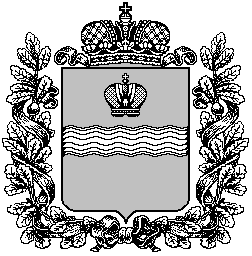 ТЕРРИТОРИАЛЬНАЯ ИЗБИРАТЕЛЬНАЯ КОМИССИЯ МЕДЫНСКОГО  РАЙОНА
Р Е Ш Е Н И Е15 июня  2020 г.				                     			№385г. МедыньО предложении кандидатур для зачисления в резерв составов участковых комиссий На основании пункта 9 статьи 26 и пункта 51 статьи 27 Федерального закона «Об основных гарантиях избирательных прав и права на участие в референдуме граждан Российской Федерации», Территориальная избирательная комиссия Медынского района  РЕШИЛА:1. Предложить для зачисления в резерв составов участковых комиссий территориальной избирательной комиссии Медынского района кандидатуры, согласно прилагаемому списку.Направить настоящее решение и список кандидатур, предлагаемых для зачисления в резерв составов участковых комиссий  в Избирательную комиссию Калужской области.Приложение к решению Территориальной избирательной комиссии Медынского района от 15.06.2020 года №385Список кандидатур, предлагаемых для зачисления в резерв составов участковых комиссийТерриториальная избирательная комиссия Медынского района
(наименование ТИК)
______Калужской области_______(наименование субъекта Российской Федерации)Председатель  территориальной избирательной комиссии                                                                Л.Н. БабушкинаСекретарь  территориальной избирательной комиссии                  И.Ю. Прокшина№ п/пФамилия, имя, отчество
Кем предложенОчередность назначения, указанная политической партией(при наличии)№ избирательного участкаБаранова Татьяна ЕвгеньевнаСобранием избирателей по месту работы-№ 1706Губанова Наталья АнатольевнаСобранием избирателей по месту работы-№1706Короткова Алёна ЮрьевнаСобрание избирателей по месту учебы-№ 1703Филатова Лилия СергеевнаСобранием избирателей по месту работы-№ 1706